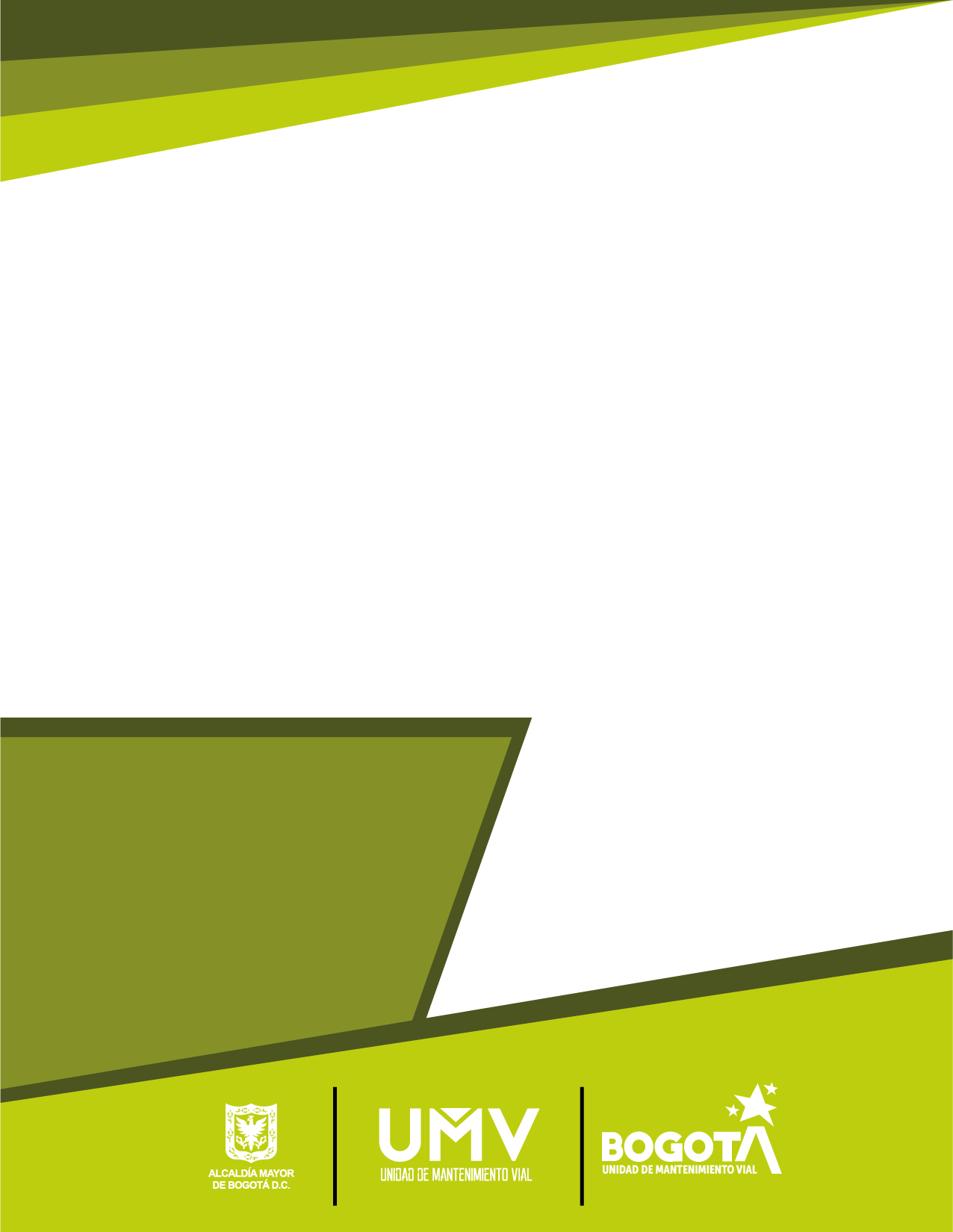 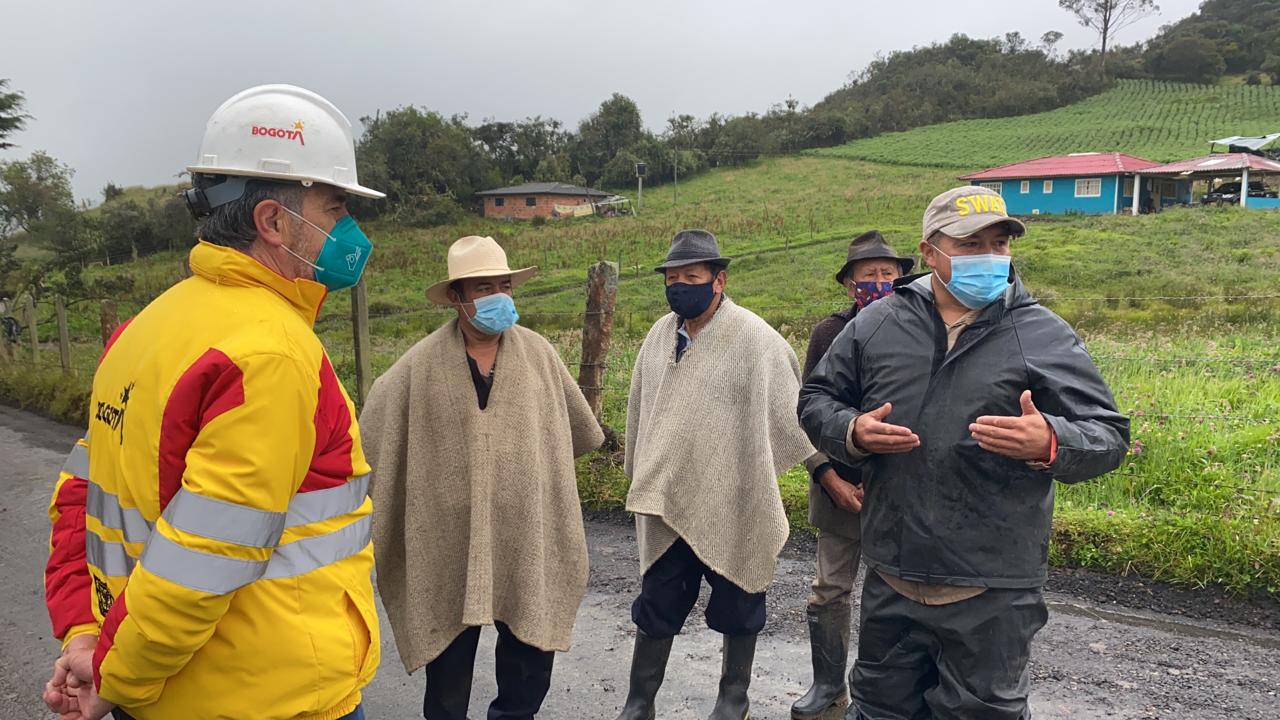 INFORME EJECUCIÓN PRESUPUESTALLa Unidad de Mantenimiento Vial para el inicio de la vigencia la entidad tuvo una asignación presupuestal por valor de $163.886 millones, de los cuales en el mes de abril se llevó a cabo una reducción presupuestal por valor de $1.002 millones de los cuales $472 millones fueron de inversión y $530 millones de funcionamiento; así las cosas con corte a 30 de junio, la entidad tiene una apropiación disponible por valor de $162.884 millones de los cuales ha ejecutado en compromisos $95.679 millones que representan el 59% de la apropiación disponible.Ilustración 1.  Ejecución Presupuestal 2021Fuente: BogData, 30 de junio de 2021FuncionamientoCon relación al rubro de funcionamiento, la ejecución presupuestal ascendió a un 36%, es decir que se ejecutaron en compromisos $10.303 millones respecto a los $29.022 millones de apropiación disponible. Este rubro está constituido únicamente por la fuente de financiación 12 - Otros Distrito.Ilustración 2. Funcionamiento - Ejecución PresupuestalFuente: BogData, 30 de junio de 2021Inversión DirectaRespecto al rubro de Inversión Directa, entendida como la que contempla los proyectos de inversión de la entidad, se evidenció una ejecución presupuestal del 66%, es decir, se han ejecutado en compromisos $85.376 millones respecto a los $129.624 millones de apropiación disponible. Ilustración 3. Inversión Directa - Ejecución PresupuestalFuente: BogData, 30 de junio de 2021Es importante mencionar que este rubro presupuestal está constituido por las siguientes fuentes de Financiación:Tabla 1. Ejecución Presupuestal Recursos de Inversión UAERMV Fuente: BogData, 30 de junio de 2021Es importante mencionar, que la fuente 610-Recursos Emergencias Reactivación Económica presenta una ejecución en compromisos del 83%, posteriormente las fuentes 6 - Sobretasa a la Gasolina y la fuente 12 - Otros Distrito presentan compromisos del 77,55% y 74,50% respectivamente; por último, la fuente 33 - Sobretasa al ACPM ha comprometido el 52,41% mientras que la fuente 375- Recursos del balance sobretasa al ACPM a la fecha no ha comprometido los recursos asignados teniendo en cuenta que serán comprometidos en el mes de agosto de acuerdo al Plan Anual de Adquisiciones.Detalle Inversión DirectaProyecto 7858 Conservación de la Malla Vial Distrital y Cicloinfraestructura de BogotáIlustración 4. Ejecución Presupuestal Proyecto 7858Fuente: BogData, 30 de junio de 2021Teniendo en cuenta la ilustración anterior, el proyecto cuenta con una apropiación disponible de $102.284 millones de los cuales se han comprometido $64.861 millones que representa el 63%, mientras que los giros presupuestales corresponden al 16%. Proyecto 7903 – Apoyo a la adecuación y conservación del espacio público de BogotáIlustración 5. Ejecución Presupuestal Proyecto 7903Fuente: BogData, 30 de junio de 2021El proyecto 7903 cuenta con una apropiación disponible de $4.008 millones de los cuales se han comprometido $2.338 millones que representa el 58% y ha girado $297 millones que representa el 7%.Proyecto 7859 -Fortalecimiento Institucional.Ilustración 6.  Ejecución Presupuestal Proyecto 7859 Fuente: BogData, 30 de junio de 2021El presupuesto asignado al proyecto de inversión asciende a $18.147 millones, de los cuales ha comprometido $15.524 que corresponde al 86% de los recursos disponibles, y unos giros por $3.632 millones que equivale a un 20%.Proyecto 7860 - Fortalecimiento de los componentes de TI para la transformación digital.Ilustración 7. Ejecución Presupuestal Proyecto 7860Fuente: BogData, 30 de junio de 2021Respecto al proyecto 7860, se han comprometido $2.653 millones de pesos que representan el 51% de los $5.185 millones que tiene en apropiación disponible y unos giros por $887 millones que representa el 17%.Reservas Presupuestales Ilustración 8. Ejecución Presupuestal – RESERVASFuente: BogData, 30 de junio de 2021En la ilustración anterior podemos observar el comportamiento que han tenido las reservas presupuestales por proyecto de las cuales con corte a 30 de junio ascendieron a $40.078 millones de los cuales se han giraron $34.107 millones que representan el 85%, quedando pendiente por girar $5.970 millones que representan el 15%.Pasivos Exigibles“Son compromisos que se adquirieron con el cumplimiento de las formalidades plenas, que deben asumirse con cargo al presupuesto disponible de la vigencia en que se pagan, por cuanto la reserva presupuestal que los respaldó en su oportunidad feneció por no haberse pagado en el transcurso de la misma vigencia fiscal en que se constituyeron.” Con relación al comportamiento del pago de compromisos de vigencias anteriores fenecidas en el rubro de inversión, se tiene el siguiente comportamiento en gestión:Tabla 2. Gestión Pasivos Exigibles Fuente: Equipo de seguimiento a Pasivos y ReservasIlustración 9. Gestión Pasivos ExigiblesFuente: Equipo de seguimiento a pasivos y reservas - 30 de junio de 2021.La entidad para la vigencia 2021 constituyo pasivos exigibles por valor de $4.237 millones de acuerdo a la información reportada por el aplicativo BogData; sin embargo, el equipo de seguimiento a pasivos y reservas ha realizado una depuración de procesos que se encuentran en pasivos y los cuales ascienden a $5.707 millones de pesos de los cuales $3.610 millones que representan el 63% se encuentran en instancia judicial; $1.949 millones que representan el 34% se encuentran pendientes de giro, mientras que $147 millones de pesos que representan el 3% se han anulado; a la fecha se ha realizado un pago de $178.320 pesos.SEGUIMIENTO A EJECUCIÓN FÍSICA DE PROYECTOS DE INVERSIÓN DE LA UAERMV Proyecto de inversión 7858 “Conservación de la Malla Vial Distrital y Cicloinfraestructura de Bogotá”Objetivo general: Conservar la estructura de pavimento de la malla vial distrital y de la cicloinfraestructura de Bogotá D.C.Objetivos específicos:Conservar la malla vial local, intermedia y arterial del D.C.Conservar la cicloinfraestructura del D.C.Conservar la malla vial rural del D.C.Metas Plan de Desarrollo:Tabla 3.  Avance metas PDD 7858Fuente: INFORME DE INVERSION SEGPLAN A CORTE 30-06-2021 / DESI-FM-024 V1 Plantilla Seguimiento Plan de Acción Proyectos_7858, 30 de junio de 2021.Meta PDD: “Conservar 190 km. de Cicloinfraestructura”. Descripción de los avances y logros alcanzados:  De acuerdo con lo programado, en lo transcurrido en el primer semestre en la estrategia de mantenimiento de ciclorrutas, se realizaron intervenciones en los programas logrando una ejecución de 0,61 Km Lineal de Intervención equivalente a 0,63 Km Carril de conservación, en 4 segmento.Meta PDD: “Realizar actividades de conservación a 2.308 km carril de malla vial”. Descripción de los avances y logros alcanzados: De acuerdo con lo programado se presenta un avance en obra de 43.09%, se intervinieron 135.36 km-carril de malla vial local e intermedia, 8,65 km- carril de malla vial arterial y 0,80 km-carril en la malla vial rural del Distrito, para un total de 144.81 km carril intervenidos en 998 segmentos y se taparon un total de 116.311 huecos; y entre las principales vías intervenidas se destacan la Av. Carrera 72, Av. Carrera 45, Av. Calle 24, Av. Calle 13, Av. Calle 17 y Carrera 7.Así mismo las intervenciones realizadas corresponden a: Parcheo/Bacheo, Cambio de carpeta, Rehabilitación en flexible, Cambio de losa, Rehabilitación en rígido, Sello de fisuras, y fresado estabilizado.En lo corrido del primer semestre se atendieron 13 emergencias, así: por remoción en masa en el barrio Potosi material desprendido por caída de talud, y remoción en masa en la localidad chapinero barrio Siberia Central retiro de escombros para habilitar paso vehicular en vía terciaria; emergencia remoción en masa en el barrio Paraiso -Cerro del Cable; cuatro apoyos institucionales a la PONAL, Fiscalía, FDL Mártires, Alcaldía Mayor por expropiación y demolición del bien por uso de microtráfico y explotación infantil; de acuerdo al Plan 100 contra microtráfico en el barrio la Favorita; deslizamiento de tierra sobre la vía llevado a cabo en el barrio Parque Nacional, remoción en masa y deslizamiento de tierra sobre la vía en el barrio Santa Cecilia Puente Norte; emergencia por socavación y ceconformación de calzada barrio Tibaque III; emergencia por ruptura de tubo de agua potable barrio Bellavista;apoyo por la vuelta a Colombia parcheo en malla vial arterial barrio Pardo Rubio; recuperación de la banca por caída en la quebrada trompeta, sector las hormigas - vía de acceso principal a la sede de producción de la UMV en el barrio El Mochuelo III.Finalmente, es importante destacar que la UAERMV ha logrado beneficiar alrededor de 2.716.416 habitantes del distrito capital, reduciendo sus tiempos de desplazamiento y mejorando las condiciones de movilidad, seguridad y calidad de vida.Meta PDD: “Definir e implementar dos estrategias de cultura ciudadana para el sistema de movilidad, con enfoque diferencial, de género y territorial, donde una de ellas incluya la prevención, atención y sanción de la violencia contra la mujer en el transporte”.Descripción de los avances y logros alcanzados: Se adelantaron acciones asociadas a la definición de cinco estrategias de cultura ciudadana que promoveran el fomento de acciones de Civismo y Urbanidad en la Ciudadanía; que buscaran el reconocimiento del esfuerzo institucional para mejorar la movilidad a través de las obras; y que en donde se realizaran acciones pedagógicas sobre el buen uso de la malla vial.Con respecto a la implementación de las estrategias de cultura ciudadana se destaca que en el objetivo 1: fomentar acciones de civismo y urbanidad en la ciudadanía, se desarrollaron avances en la E.C. campaña ahora somos más ciudadanos por medio de la estrategia de mensaje en obra.Objetivo 2 Buscar el reconocimiento del esfuerzo institucional para mejorar la movilidad a través de las obras, se desarrollaron avances en la E.C.charlas para el respeto, la prudencia y la paciencia en los frentes de obra, por medio de la elaboración y puesta en marcha de la encuesta de cultura ciudadana.A partir de esta encuesta se profundizará en qué aspectos se deben fortalecer el personal de los frentes de obra, asociada a temas estratégicos que serán desarrollados en las charlas propuestas en la estrategia. Por otra parte, como avance E.C. humanizando la labor del personal en obra, se destaca la definición del paso a paso para implementar esta estrategia durante el tercer y cuarto trimestre del año.Objetivo 3 Realizar acciones pedagógicas sobre el buen uso de la malla vial, se desarrollaron avances en la E.C. cuidando ando en donde se seleccionaron los sectores donde se aplicará esta estrategia, que, para el caso particular, se destaca la localidad de Kennedy, en el sector del barrio el Amparo.Objetivo 4 Adaptar la infraestructura del D.C. para la reducción de los conflictos en el S.M, se desarrollaron avances en el avance E.C. la trece se crece, en donde se avanzó en la identificación de los responsables de la elaboración de las piezas comunicativas asociadas a la implementación de la cicloruta de la calle 13.Metas Proyecto:Tabla 4. Avance metas proyecto 7858Fuente: INFORME DE INVERSION SEGPLAN A CORTE 30-06-2021 / DESI-FM-024 V1 Plantilla Seguimiento Plan de Acción Proyectos_7858, 31 de junio de 2021.Meta Proyecto “Conservar 1256 km carril de la malla vial local e intermedia Distrito Capital”:Descripción de los avances y logros alcanzados: En materia de conservación y rehabilitación de malla vial local, a corte 30 de junio de 2021, se presenta un avance en obra de 44,08%. Se han intervenido 135,36 km-carril de impacto en 783 segmentos viales y se han tapado 116.311 huecos.  Se han ejecutado los siguientes km-carril en los diferentes tipos de intervención: - Parcheo/Bacheo = 95,35 km-carril- Cambio de carpeta = 9,08 km-carril- Rehabilitación en flexible = 1,67 km-carril- Cambio de losa = 0,83 km-carril- Rehabilitación en rígido = 1,14 km-carril- Sello de fisuras = 26,13 km-carril- Fresado estabilizado = 1,16 km-carrilLa UAERMV, ha logrado beneficiar alrededor de 2.716.416 habitantes del distrito capital, reduciendo sus tiempos de desplazamiento y mejorando las condiciones de movilidad, seguridad y calidad de vida.  Meta Proyecto “Conservar 80 km carril de la malla vial arterial del Distrito Capital, realizar apoyos interinstitucionales e implementar obras de bioingeniería”:Descripción de los avances y logros alcanzados: Se cuenta con un avance del 43,25% para la meta y del 94,65% en presupuesto. Se han ejecutado 8,65 km-carril de Parcheo/Bacheo en 216 segmentos viales de la malla vial arterial del Distrito.Meta Proyecto “Definir e implementar 1 estrategia de cultura ciudadana para el sistema de movilidad, con enfoque diferencial, de género y territorial”:Descripción de los avances y logros alcanzados: Se adelantaron acciones asociadas a la definición de cinco estrategias de cultura ciudadana que promoveran el fomento de acciones de Civismo y Urbanidad en la Ciudadanía; que buscaran el reconocimiento del esfuerzo institucional para mejorar la movilidad a través de las obras; y que en donde se realizaran acciones pedagógicas sobre el buen uso de la malla vial.Con respecto a la implementación de las estrategias de cultura ciudadana se destaca que en el objetivo 1: fomentar acciones de civismo y urbanidad en la ciudadanía, se desarrollaron avances en la E.C. campaña ahora somos más ciudadanos por medio de la estrategia de mensaje en obra.Objetivo 2 Buscar el reconocimiento del esfuerzo institucional para mejorar la movilidad a través de las obras, se desarrollaron avances en la E.C.charlas para el respeto, la prudencia y la paciencia en los frentes de obra, por medio de la elaboración y puesta en marcha de la encuesta de cultura ciudadana.A partir de esta encuesta se profundizará en qué aspectos se deben fortalecer el personal de los frentes de obra, asociada a temas estratégicos que serán desarrollados en las charlas propuestas en la estrategia. Por otra parte, como avance E.C. humanizando la labor del personal en obra, se destaca la definición del paso a paso para implementar esta estrategia durante el tercer y cuarto trimestre del año.Objetivo 3 Realizar acciones pedagógicas sobre el buen uso de la malla vial, se desarrollaron avances en la E.C. cuidando ando en donde se seleccionaron los sectores donde se aplicará esta estrategia, que, para el caso particular, se destaca la localidad de Kennedy, en el sector del barrio el Amparo.Objetivo 4 Adaptar la infraestructura del D.C. para la reducción de los conflictos en el S.M, se desarrollaron avances en el avance E.C. la trece se crece, en donde se avanzó en la identificación de los responsables de la elaboración de las piezas comunicativas asociadas a la implementación de la cicloruta de la calle 13.Meta Proyecto “Conservar 60 km de cicloinfraestructura del Distrito Capital”:Descripción de los avances y logros alcanzados:  Se han intervenido 0.61 km-carril en mantenimiento de ciclo rutas, en 4 segmentos viales, es decir, un avance de 3,70%.El retraso para el logro de la meta en el primer semestre, Por directriz de la Secretaría Distrital de Movilidad se está apoyando en la adecuación de una cicloruta temporal (costado sur de la calle 13 entre las carreras 97 y 135), desde el 4 de enero de 2021, con una disposición del 100% por parte del grupo de cicloinfraestructura para el cumplimiento de esta instrucción. Por esta razón este mes de Junio, aunque ya se evidencia un avance mayor, se empezaron a atender actividades de conservación y se encuentran en su mayoría en ejecución.Meta Proyecto “Mejorar 34 km carril de vías rurales del Distrito Capital e implementar obras de bioingeniería”Descripción de los avances y logros alcanzados:  La ruralidad se encuentra con un avance del 8.89% que corresponde a 0.80 km - carril de intervención de mantenimiento de vías rurales, donde se mejoraron 11 segmentos viales. Sin embargo, para el logro de la meta la ruralidad se encuentra recuperando avance en otras zonas del distrito debido a que, para lo programado en Sumapaz, la población de la localidad ha seguido con su posición de dejar entrar gente, materiales y equipos para trabajar, pero no dejarlos salir. Se espera contar con una mayor cantidad de segmentos priorizados para el mes de julio.   Proyecto de inversión 7859 - Fortalecimiento institucionalObjetivo general: Incrementar el cumplimiento de las políticas que componen el MIPG para el mejoramiento de la gestión interna, fortalecimiento de los procesos y satisfacción de los grupos de valor.Objetivo específico:Mejorar la formulación, ejecución y control de las actividades definidas para el cumplimiento de las políticas del MIPG y fortalecimiento del desempeño institucional.Metas plan de desarrollo:Tabla 5. Avance metas plan de desarrollo 7859* Cifras representadas en millones de pesosFuente: Plan de Acción 2020 - 2024 Componente de gestión e inversión por entidad con corte a 30/06/2021. SEGPLANMeta PDD: Aumentar el índice de satisfacción al usuario de las entidades del sector movilidad en 5 puntos porcentuales.Descripción de los avances y logros:  El resultado promedio acumulado de satisfacción de partes interesadas es de 89,4% correspondiente al primer y segundo trimestre del año donde se encuestaron 635 personas que corresponden a:358 ciudadanos, usuarios/beneficiarios directos de las obras, 201 colaboradores de UMV, y 76 ciudadanos. De los cuales 568 (89,4%) se encuentran satisfechos, 62 (9,8%) se encuentran insatisfechos y 5 (0,8%) no contestaron.Estos resultados se miden mediante la integración y ponderación de las siguientes encuestas:* IMVI-FM-018 Encuesta de satisfacción de partes interesadas, cuyo objetivo es medir la satisfacción del usuario beneficiario con respecto a las intervenciones realizadas.* DESI-FM-014 Encuesta de satisfacción de cliente interno, el objetivo de esta encuesta es medir la satisfacción del cliente interno con las herramientas brindadas por la entidad para realizar su labor. * APIC-FM-001 Encuesta de satisfacción de atención a la ciudadanía, la cual mide la satisfacción ciudadana respecto del servicio y del trámite a su derecho de petición atendido por la Entidad. Los beneficios de aplicar esta herramienta, es acceder a la percepción que tiene la ciudadanía frente al servicio y atención ciudadana que presta la Unidad, con el fin de identificar y establecer acciones para el mejoramiento continuo de la gestión. Meta PDD: Aumentar en 5 puntos el índice de desempeño institucional para las entidades del sector movilidad, en el marco de las políticas de MIPG.Descripción de los avances y logros:  El índice de desempeño institucional para la UMV, de acuerdo con la medición del FURAG 2020, presentó un incremento de 6,7 puntos con respecto a la medición anterior, aportando así al cumplimiento de los objetivos institucionales. Se pasó de un porcentaje de 80,5% en 2019 a 87,3% en 2020.Se evidencia un crecimiento generalizado en la totalidad de las dimensiones del modelo, la dimensión de Talento Humano pasó de 74,8% en el 2019 a 79,6% en el 2020, Direccionamiento Estratégico pasó de 79,1% a 84,7%, Gestión para Resultados con Valores paso de 82,1% a 88,4%, Evaluación deResultados 71,0% a 85,2% Información y Comunicación fue la dimensión que más aumento tuvo pasando de 80,0% a 87,1%, Gestión del Conocimiento pasó de 83,4% a 86,8% y control interno pasó de 77,1% a 83,2%.La entidad se encuentra priorizando actividades y productos con el fin de aumentar los resultados obtenidos, para las políticas con índices más bajos teniendo en cuenta las recomendaciones recibidas por el DAFP basadas en los resultados FURAG.Metas del proyecto de inversión:Tabla 6.  Avance metas proyecto 7859* Cifras representadas en millones de pesosFuente: Plan de Acción 2020 - 2024 Componente de gestión e inversión por entidad con corte a 30/06/2021. SEGPLANMeta proyecto: Aumentar 89.43 puntos el índice de satisfacción al usuario.Descripción de los avances y logros: El resultado promedio acumulado de satisfacción de partes interesadas es de 89,4% correspondiente al primer y segundo trimestre del año donde se encuestaron 635 personas que corresponden a: 358 ciudadanos, usuarios/beneficiarios directos de las obras, 201 colaboradores de UMV, y 76 ciudadanos. De los cuales 568 (89,4%) se encuentran satisfechos, 62 (9,8%) se encuentran insatisfechos y 5 (0,8%) no contestaron.Por ser un indicador creciente, no permite ingresar reporte inferior. El reporte del corte marzo de la vigencia fue de 91,1. y el resultado obtenido fue de 89.4%.Meta proyecto: Fortalecer 1 sistema de gestión para la UAERMV.Descripción de los avances y logros:   En el marco de la meta, se espera incrementar el cumplimiento de las políticas que componen el MIPG para el mejoramiento de la gestión interna, fortalecimiento de los procesos y satisfacción de los grupos de valor, a través de las siete dimensiones que lo componen. Entre las acciones de mayor relevancia estuvieron:Desde direccionamiento estratégico se realizó el monitoreo y seguimiento mensual a los proyectos de inversión, realizando las observaciones y recomendaciones. De igual manera, se ha dado cumplimiento a los requerimientos de las diferentes entidades en el marco del Plan de Desarrollo.Se publicó en la página web en el espacio de la "UMV SOSTENIBLE" la pieza gráfica del Modelo de Sostenibilidad 2021-2022 y sobre Grupo voluntarios.Se realizó campaña para la implementación de prácticas sostenibles donde se promovió el cuidado de las instalaciones de la entidad a través de sensibilizaciones lúdico pedagógicas de uso eficiente y ahorro de agua y energía, separación adecuada de los residuos por código de colores y uso de la bicicleta.Se realizó sensibilización sobre la importancia de alertar, atender los derrames de hidrocarburos para el cuidado de las instalaciones y la importancia de gestionar RCD's donde participaron 47 colaboradores de la Entidad.Se implementaron las acciones definidas en el Plan Anual de Formación y Capacitación, Plan Anual de Estímulos e Incentivos -PAEI y Plan Anual en Seguridad y Salud en el Trabajo - PASST.Se avanzó en la revisión del inventario FUID del archivo central y se realizó una selección de dependencias, procesos y cantidad de unidades de conservación para la respectiva intervención en fase.Meta proyecto: Adecuación y mantenimiento de 2 sedes de la UAERMV.Descripción de los avances y logros: Se adelantaron las siguientes actividades:1. Diseño de una cubierta para el almacenamiento de agregados, estudio hidrológico e hidráulico para el manejo de las aguas de escorrentía y diseño de edificaciones requeridas para la mejora de la infraestructura de UAERMV se adelantaron ajustes conforme a las observaciones de la mesa interdisciplinar, se encuentra en revisión del área técnica de estructuración para actualización de cotizaciones.2. Para la construcción de obras de mitigación en los taludes no. 1 (estabilización con malla y anclajes) y no. 2 (revegetalización y control de erosión) de la planta de producción de la UAERMV, se adelantó la revisión técnica a los estudios y diseños de 2016 por parte del equipo de estructuración, se encuentra en redefinición de alcance conforme a las observaciones presentadas a los diseños. 3. Con relación a la interventoría técnica, administrativa, financiera, contable, jurídica y ambiental a la construcción de obras de mitigación en los taludes no. 1 (estabilización con malla y anclajes) y no. 2 (revegetalización y control de erosión) de la planta de producción de la UAERMV se encuentra en proceso de elaboración de ficha técnica.4. Para el objeto contractual de realizar estudios geo eléctricos para la prospección de agua subterránea y diseño para la construcción de los pozos profundos para el abastecimiento de agua en la sede de producción de la UAERMV, fue adjudicado contrato de consultoría 460 del 24 de junio de 2021 por valor de $ 119.333.067.5. Diagnostico estructural de las pasarelas, plataformas, escaleras, roda pies y puntos de anclaje para trabajos en alturas de la sede de producción de UAERMV, se encuentra a la espera de adjudicación cuya fecha se encuentra programado para el día 01 de julio de 2021.Proyecto 7860 “Fortalecimiento de los componentes de TI para la transformación digital”Metas Plan de Desarrollo:Tabla 7. Avance metas PDD proyecto 7860Fuente: INFORME DE INVERSION SEGPLAN A CORTE 30 06 2021Meta PDD: “Aumentar en 5 puntos el índice de desempeño institucional para las entidades del sector movilidad, en el marco de las políticas de MIPG”Descripción de los avances y logros alcanzados: A la meta plan de desarrollo, el proyecto 7860 le contribuye con tres (3) aspectos importantes, los cuales soportan y apoyan las actividades de desempeño institucional, a continuación, se describen los logros de cada uno de los aspectos: Se fortaleció la infraestructura tecnológica en cuanto a su administración, monitoreo y disponibilidad, lo que representa la disminución de los tiempos de respuesta de los elementos de TI y el aumento de disponibilidad de los sistemas de información.Se ha dado cumplimiento a la implementación satisfactoria de la normatividad vigente y de los requerimientos para la UAERMV en cuanto a temas de TI, lo que le atribuye posicionamiento a la entidad dentro del sector movilidad, en cuanto a la eficiencia y sostenibilidad de la gestión de TI.Se fortalecieron los sistemas de información, lo cual aumenta la productividad de cada uno de los colaboradores a través de la automatización de los procesos, lo cual impacta de manera positiva en la calidad de la información para la toma de decisiones.Metas proyecto:Tabla 8. Avance metas proyecto 7860Fuente: INFORME DE INVERSION SEGPLAN A CORTE 30 06 2021Meta Proyecto “Aumentar en 50 puntos porcentuales el nivel de modernización de la infraestructura tecnológica   de la UAERMV”Descripción de los avances y logros alcanzados: Se realizaron las siguientes actividades para la modernización del software de la Entidad:1. Contratación del soporte y actualización del software de la plataforma geográfica. 2. Se da inicio al proceso contractual para la adquisición de las licencias de Enterprise Architect, adquisición de una herramienta de backups para los servicios del correo electrónico y OneDrive y adquisición de elementos de infraestructura para la implementación de las políticas de seguridad y privacidad de la información.  Se realizaron las siguientes actividades para la modernización del hardware de la Entidad:1. Adquisición de elementos de infraestructura para la implementación de las políticas de seguridad y privacidad de la información.  Para el primer trimestre del 2021 la mesa de ayuda resolvió tres mil seiscientos diecisiete (3.617) casos, aunado a esto para el segundo trimestre, la mesa de ayuda resolvió 1683 casos, de los cuales fueron atendidos acorde con los tiempos establecidos en los Acuerdo de Niveles de Servicios (ANS) el 99.90%% (Lo que equivale a 1126 casos). Meta Proyecto “Realizar 4 actualizaciones del plan estratégico de tecnologías de la información - PETI de la UAERMV”.Las actividades del Plan Estratégico De tecnologías De Información – PETI se han ejecutado en un 100%, representando un avance total del Plan del 24.53%.Para cumplir con la meta de Realizar 4 actualizaciones del Plan Estratégico de Tecnologías de la Información - PETI de la UAERMV se realiza el reporte de cumplimiento del PETI el cual se encuentra al 100% ya que se cumplieron las 18 actividades programas para el segundo trimestre del año 2021.Meta Proyecto “Implementar 50 funcionalidades en cinco (5) de los sistemas de información de la UAERMV.”Descripción de los avances y logros alcanzados: "Meta: Implementar 50 funcionalidades en Cinco (5) de los sistemas de información de la UAERMV.Durante el primer trimestre se adelantaron las siguientes actividades:SIGMAImplementar el módulo de prediseño en el sistema de información SIGMA para la cual se desarrollan los casos de uso: Asignar visita de prediseño, Programar visita y asignar vehículo, Registrar visita pre diseño, Revisar visita pre diseño, Actualizar visita de pre diseño, Validar visita de pre diseño, Ubicar apique y Gestionar visita de diseño.Implementar el módulo de apiques y aforos en el sistema de información SIGMA, para la cual se desarrollan los casos de uso: Solicitar apiques y aforo, Registrar resultados de apiques y Registrar resultados de aforos.Implementar la validación de priorización en el sistema de información SIGMA para la cual se desarrollan los casos de uso: Validar priorización, Priorizar intervenciones y Consultar priorización y realizar la programación de visitas técnicas de verificación. Implementar la gestión de visita técnica de verificación (intervención) en el sistema de información SIGMA para la cual se desarrollan los casos de uso, Consultar priorización y realizar la programación de visitas técnicas de verificación y Registro e informe visitas técnicas de verificación.Implementar la programación periódica (Intervención) en el sistema de información SIGMA para la cual se desarrollan los casos de uso y Especificación funcional: Registro de programación periódica de intervención.Actualización de diagnóstico intervención en el sistema de información SIGMA	 para la cual se desarrollan los casos de uso, Control de solicitudes a la SMVL de actualización de diagnósticos.Proyecto de inversión 7903 - Apoyo a la adecuación y conservación del espacio público de BogotáObjetivo general: Mejorar las condiciones de la infraestructura que permitan el uso y disfrute del espacio público en Bogotá D.C.Objetivo específico:Apoyar la ejecución de las acciones de adecuación y desarrollo del espacio público asociado a la circulación peatonal.Metas plan de desarrollo:Tabla 9. Avance metas plan de desarrollo 7903* Cifras representadas en millones de pesosFuente: Plan de Acción 2020 - 2024 Componente de gestión e inversión por entidad con corte a 30/06/2021. SEGPLANMeta PDD: Conservar 1.505.155 metros cuadrados de espacio público.Descripción de los avances y logros:  Para el segundo trimestre de la vigencia, se encuentran en ejecución casi la totalidad de los segmentos que hacen parte de la adecuación del espacio público que circunda la cicloruta temporal del costado sur de la calle 13 entre las carreras 97 y 135; las obras de ejecución que se vienen adelantando corresponden a adecuación y mejoramiento de andenes, separadores y pasos peatonales, en la localidad de Fontibón específicamente en los barrios La Pradera, Sabana Grande, El Chanco, Moravia y Kasandra; lo que representa beneficios en la circulación peatonal por las zonas mencionadas. Metas del proyecto de inversión:Tabla 8.  Avance metas proyecto 7903* Cifras representadas en millones de pesosFuente: Plan de Acción 2020 - 2024 Componente de gestión e inversión por entidad con corte a 31/03/2021. SEGPLANMeta proyecto: Intervenir 100.000 metros cuadrados de espacio público de la ciudad.Descripción de los avances y logros: Para esta meta los metros cuadrados de adecuación de espacio público solo se contabilizan y reportan cuando se han finalizado las obras de adecuación por segmento.Se encuentran en ejecución casi la totalidad de los segmentos que hacen parte de la adecuación del espacio público que circunda la cicloruta temporal del costado sur de la calle 13 entre las carreras 97 y 135; las obras de ejecución que se vienen adelantando corresponden a adecuación y mejoramiento de andenes, separadores y pasos peatonales, en la localidad de Fontibón específicamente en los barrios La Pradera, Sabana Grande, El Chanco, Moravia y Kasandra; lo que representa beneficios en la circulación peatonal por las zonas mencionadas. Así mismo, se están adelantando las adecuaciones de 6.000 m2 de segmentos de espacio público, los cuales serán reportados una vez se finalice la obra.RECOMENDACIONES Y ALERTAS​Se recomienda priorizar los procesos contractuales, con el fin de incrementar los compromisos asociados al presupuesto de inversión y consecuentemente mejorar el porcentaje de giros, de acuerdo a los lineamientos de la Administración Distrital.Se recomienda revisar los giros de reservas que a la fecha no se han adelantado, con el fin de agilizar su tramite.Es importante el diligenciamiento total del formato de seguimiento. No se está incorporando la información de avances, beneficios, retrasos, soluciones de las metas Plan de Desarrollo y de las metas de inversión. ​El presupuesto comprometido, el valor de giros de inversión y reservas reportado, debe estar acorde al informe presupuestal generado de Bogdata.​Recuerde que el valor mensual corresponde al efectivamente comprometido y girado dentro del periodo de seguimiento. El acumulado se ve reflejado en el Total Ejecutado. ​No se deben modificar las magnitudes después de reportadas. ​​​AlertasMetas PDD y de inversión con ejecución menor al 10%, sin justificación técnica de retraso y su respectiva solución.Inversión Directa 
Fuente de Financiación  Apropiación Disp  Total Compromisos  Total Giros % compromisos% giros 610 - Recursos Emergencias Reactivación Económica10.200.000.0008.529.854.181297.277.14183,63%2,91%6 - Sobretasa a la Gasolina38.211.055.00029.634.165.0069.924.227.13577,55%25,97%12 - Otros Distrito21.154.350.00015.759.276.5235.571.669.95974,50%26,34%33 - Sobretasa al ACPM60.009.512.00031.452.904.6435.499.689.52752,41%9,16%375 - RB-Sobretasa al ACPM49.278.0000,00%0,00%Total129.624.195.00085.376.200.35321.292.863.76265,86%16,43%Pasivos 2019                $4.246.928.096 Pasivos 2020                $1.459.894.057 Total Pasivos                $5.706.822.153 Pasivos (-) Instancia Judicial                $2.096.458.040 Valor pagado de Pasivos                          $ 178.320 Valor anulado de Pasivos                   $146.975.699 Total Valor Pasivos en Gestión               $1.949.304.021 PROYECTO 7858  Conservación de la Malla Vial Distrital y Ciclo infraestructura de BogotáPROYECTO 7858  Conservación de la Malla Vial Distrital y Ciclo infraestructura de BogotáPROYECTO 7858  Conservación de la Malla Vial Distrital y Ciclo infraestructura de BogotáPROYECTO 7858  Conservación de la Malla Vial Distrital y Ciclo infraestructura de BogotáPROYECTO 7858  Conservación de la Malla Vial Distrital y Ciclo infraestructura de BogotáPROYECTO 7858  Conservación de la Malla Vial Distrital y Ciclo infraestructura de BogotáPROYECTO 7858  Conservación de la Malla Vial Distrital y Ciclo infraestructura de BogotáPROYECTO 7858  Conservación de la Malla Vial Distrital y Ciclo infraestructura de BogotáPROPOSITO: 04   Hacer de Bogotá Región un modelo de movilidad multimodal, incluyente y sosteniblePROPOSITO: 04   Hacer de Bogotá Región un modelo de movilidad multimodal, incluyente y sosteniblePROPOSITO: 04   Hacer de Bogotá Región un modelo de movilidad multimodal, incluyente y sosteniblePROPOSITO: 04   Hacer de Bogotá Región un modelo de movilidad multimodal, incluyente y sosteniblePROPOSITO: 04   Hacer de Bogotá Región un modelo de movilidad multimodal, incluyente y sosteniblePROPOSITO: 04   Hacer de Bogotá Región un modelo de movilidad multimodal, incluyente y sosteniblePROPOSITO: 04   Hacer de Bogotá Región un modelo de movilidad multimodal, incluyente y sosteniblePROPOSITO: 04   Hacer de Bogotá Región un modelo de movilidad multimodal, incluyente y sosteniblePROGRAMA: 49   Movilidad segura, sostenible y accesiblePROGRAMA: 49   Movilidad segura, sostenible y accesiblePROGRAMA: 49   Movilidad segura, sostenible y accesiblePROGRAMA: 49   Movilidad segura, sostenible y accesiblePROGRAMA: 49   Movilidad segura, sostenible y accesiblePROGRAMA: 49   Movilidad segura, sostenible y accesiblePROGRAMA: 49   Movilidad segura, sostenible y accesiblePROGRAMA: 49   Movilidad segura, sostenible y accesibleMETAS PLAN DE DESARROLLOINDICADORMAGNITUD FÍSICA PROGRAMADA 2021MAGNITUD FÍSICA EJECUTADA 2021% EJECUCIÓN MAGNITUD FÍSICA 2021PRESUPUESTO PROGRAMADO 2021PRESUPUESTO EJECUTADO 2021% DE EJECUCIÓN PRESUPUESTAL 2021Conservar 190 km. de cicloinfraestructurakm de Ciclorruta conservados16,500,613,70%$ 8.226,00$ 3.406,0041,40%Realizar actividades de conservación a 2.308 km carril de malla vialkm de malla vial336,05144,8143,09%$ 97.616,00$ 61.437,0062,94%Definir e implementar dos estrategias de cultura ciudadana para el sistema de movilidad, con enfoque diferencial, de género y territorial, donde una de ellas incluya la prevención, atención y sanción de la violencia contra la mujer en el transporteEstrategias de cultura ciudadana implementadas0,040.0125%$ 49$ 1938,78%PROPOSITO: 04  Hacer de Bogotá Región un modelo de movilidad multimodal, incluyente y sosteniblePROPOSITO: 04  Hacer de Bogotá Región un modelo de movilidad multimodal, incluyente y sosteniblePROPOSITO: 04  Hacer de Bogotá Región un modelo de movilidad multimodal, incluyente y sosteniblePROPOSITO: 04  Hacer de Bogotá Región un modelo de movilidad multimodal, incluyente y sosteniblePROPOSITO: 04  Hacer de Bogotá Región un modelo de movilidad multimodal, incluyente y sosteniblePROGRAMA: 49  Movilidad segura, sostenible y accesiblePROGRAMA: 49  Movilidad segura, sostenible y accesiblePROGRAMA: 49  Movilidad segura, sostenible y accesiblePROGRAMA: 49  Movilidad segura, sostenible y accesiblePROGRAMA: 49  Movilidad segura, sostenible y accesible PROYECTO: 7858  Conservación de la Malla Vial Distrital y Ciclo infraestructura de Bogotá PROYECTO: 7858  Conservación de la Malla Vial Distrital y Ciclo infraestructura de Bogotá PROYECTO: 7858  Conservación de la Malla Vial Distrital y Ciclo infraestructura de Bogotá PROYECTO: 7858  Conservación de la Malla Vial Distrital y Ciclo infraestructura de Bogotá PROYECTO: 7858  Conservación de la Malla Vial Distrital y Ciclo infraestructura de BogotáMETAS PROYECTOPROGRAMADOEJECUTADO% DE EJECUCIÓNConservar 1256 Km Carril de La Malla Vial Local e Intermedia Distrito CapitalMagnitud Física307,05135,3644,08%Conservar 1256 Km Carril de La Malla Vial Local e Intermedia Distrito CapitalRecursos presupuestales$ 78.960,00$ 47.683,0060,39%Conservar 80 Km Carril de la Malla Vial Arterial del Distrito Capital, Realizar Apoyos Interinstitucionales e Implementar Obras de Bioingeniería.Magnitud Física208,6543,25%Conservar 80 Km Carril de la Malla Vial Arterial del Distrito Capital, Realizar Apoyos Interinstitucionales e Implementar Obras de Bioingeniería.Recursos presupuestales$ 13.558,00$ 12.833,0094,65%Definir e Implementar 1 Estrategias de Cultura Ciudadana para el Sistema de Movilidad, Con Enfoque Diferencial, de Género y Territorial.Magnitud Física0,250.0832,00%Definir e Implementar 1 Estrategias de Cultura Ciudadana para el Sistema de Movilidad, Con Enfoque Diferencial, de Género y Territorial.Recursos presupuestales$ 49$ 1938,78%Conservar 60 Km de Ciclo infraestructura del Distrito CapitalMagnitud Física16,50,613,70%Conservar 60 Km de Ciclo infraestructura del Distrito CapitalRecursos presupuestales$ 8.226$ 3.40641,40%Mejorar 34 Km Carril de Vías Rurales del Distrito Capital e Implementar Obras de BioingenieríaMagnitud Física90,808,89%Mejorar 34 Km Carril de Vías Rurales del Distrito Capital e Implementar Obras de BioingenieríaRecursos presupuestales$ 5.098$ 92118,07%Proyecto 7859. Fortalecimiento institucionalProyecto 7859. Fortalecimiento institucionalProyecto 7859. Fortalecimiento institucionalProyecto 7859. Fortalecimiento institucionalProyecto 7859. Fortalecimiento institucionalProyecto 7859. Fortalecimiento institucionalProyecto 7859. Fortalecimiento institucionalProyecto 7859. Fortalecimiento institucionalPropósito 5. Construir Bogotá - región con gobierno abierto, transparente y ciudadanía conscientePropósito 5. Construir Bogotá - región con gobierno abierto, transparente y ciudadanía conscientePropósito 5. Construir Bogotá - región con gobierno abierto, transparente y ciudadanía conscientePropósito 5. Construir Bogotá - región con gobierno abierto, transparente y ciudadanía conscientePropósito 5. Construir Bogotá - región con gobierno abierto, transparente y ciudadanía conscientePropósito 5. Construir Bogotá - región con gobierno abierto, transparente y ciudadanía conscientePropósito 5. Construir Bogotá - región con gobierno abierto, transparente y ciudadanía conscientePropósito 5. Construir Bogotá - región con gobierno abierto, transparente y ciudadanía conscientePrograma 56. Gestión pública efectivaPrograma 56. Gestión pública efectivaPrograma 56. Gestión pública efectivaPrograma 56. Gestión pública efectivaPrograma 56. Gestión pública efectivaPrograma 56. Gestión pública efectivaPrograma 56. Gestión pública efectivaPrograma 56. Gestión pública efectivaMETAS PLAN DE DESARROLLOINDICADORMAGNITUD FÍSICA PROGRAMADA 2021MAGNITUD FÍSICA EJECUTADA 2021% EJECUCIÓN MAGNITUD FÍSICA 2021PRESUPUESTO PROGRAMADO 2021*PRESUPUESTO EJECUTADO 2021*% DE EJECUCIÓN PRESUPUESTAL 2021Aumentar el índice de satisfacción al usuario de las entidades del sector movilidad en 5 puntos porcentualesÍndice de satisfacción al usuario de las entidades del sector movilidad86,4389,40103,44%$217$3616,81%Aumentar en 5 puntos el índice de desempeño institucional para las entidades del sector movilidad, en el marco de las políticas de MIPGÍndice de desempeño institucional para las entidades del sector movilidad65,6087,30133,08%$ 23.746$18.14176,40%Proyecto 7859. Fortalecimiento institucionalProyecto 7859. Fortalecimiento institucionalProyecto 7859. Fortalecimiento institucionalProyecto 7859. Fortalecimiento institucionalProyecto 7859. Fortalecimiento institucionalPropósito 5. Construir Bogotá - región con gobierno abierto, transparente y ciudadanía conscientePropósito 5. Construir Bogotá - región con gobierno abierto, transparente y ciudadanía conscientePropósito 5. Construir Bogotá - región con gobierno abierto, transparente y ciudadanía conscientePropósito 5. Construir Bogotá - región con gobierno abierto, transparente y ciudadanía conscientePropósito 5. Construir Bogotá - región con gobierno abierto, transparente y ciudadanía conscientePrograma 56. Gestión pública efectivaPrograma 56. Gestión pública efectivaPrograma 56. Gestión pública efectivaPrograma 56. Gestión pública efectivaPrograma 56. Gestión pública efectivaMETA PROYECTOMETA PROYECTOPROGRAMADOEJECUTADO% DE EJECUCIÓNAumentar 89,43 puntos el  índice de satisfacción al usuarioMagnitud física86,4389,40103,44%Aumentar 89,43 puntos el  índice de satisfacción al usuarioRecursos presupuestales$217*$3616.81%Fortalecer 1 sistema de gestión para la UAERMV
Magnitud física1,000,5050%Fortalecer 1 sistema de gestión para la UAERMV
Recursos presupuestales$8.345*$7.758*92.96%Adecuación y mantenimiento de 2 sedes de la UAERMVMagnitud física0,520,2853.85%Adecuación y mantenimiento de 2 sedes de la UAERMVRecursos presupuestales$9.585*$7.729*80.64%PROYECTO 7860  Fortalecimiento de los componentes de TI para la transformación digital PROYECTO 7860  Fortalecimiento de los componentes de TI para la transformación digital PROYECTO 7860  Fortalecimiento de los componentes de TI para la transformación digital PROYECTO 7860  Fortalecimiento de los componentes de TI para la transformación digital PROYECTO 7860  Fortalecimiento de los componentes de TI para la transformación digital PROYECTO 7860  Fortalecimiento de los componentes de TI para la transformación digital PROYECTO 7860  Fortalecimiento de los componentes de TI para la transformación digital PROYECTO 7860  Fortalecimiento de los componentes de TI para la transformación digital PROPÓSITO 5   Construir Bogotá región con gobierno abierto, transparente y ciudadanía consciente PROPÓSITO 5   Construir Bogotá región con gobierno abierto, transparente y ciudadanía consciente PROPÓSITO 5   Construir Bogotá región con gobierno abierto, transparente y ciudadanía consciente PROPÓSITO 5   Construir Bogotá región con gobierno abierto, transparente y ciudadanía consciente PROPÓSITO 5   Construir Bogotá región con gobierno abierto, transparente y ciudadanía consciente PROPÓSITO 5   Construir Bogotá región con gobierno abierto, transparente y ciudadanía consciente PROPÓSITO 5   Construir Bogotá región con gobierno abierto, transparente y ciudadanía consciente PROPÓSITO 5   Construir Bogotá región con gobierno abierto, transparente y ciudadanía consciente PROGRAMA 56 Gestión pública efectiva PROGRAMA 56 Gestión pública efectiva PROGRAMA 56 Gestión pública efectiva PROGRAMA 56 Gestión pública efectiva PROGRAMA 56 Gestión pública efectiva PROGRAMA 56 Gestión pública efectiva PROGRAMA 56 Gestión pública efectiva PROGRAMA 56 Gestión pública efectiva METAS PLAN DE DESARROLLOINDICADORMAGNITUD FÍSICA PROGRAMADA 2021MAGNITUD FÍSICA EJECUTADA 2021% EJECUCIÓN MAGNITUD FÍSICA 2021PRESUPUESTO PROGRAMADO 2021PRESUPUESTO EJECUTADO 2021% DE EJECUCIÓN PRESUPUESTAL 2021Aumentar en 5 puntos el índice de desempeño institucional para las entidades del sector movilidad, en el marco de las políticas de MIPG Índice de desempeño institucional para las entidades del sector movilidad 65,60 87,30133.08% $ 23.746  $ 18.141 76.40%7860  Fortalecimiento de los componentes de TI para la transformación digital7860  Fortalecimiento de los componentes de TI para la transformación digital7860  Fortalecimiento de los componentes de TI para la transformación digital7860  Fortalecimiento de los componentes de TI para la transformación digital7860  Fortalecimiento de los componentes de TI para la transformación digitalMETA PROYECTOMETA PROYECTOProgramadoEjecutado% de ejecución1. Aumentar en 50 puntos porcentuales el nivel de modernización de la infraestructura tecnológica de la UAERMVMagnitud Física126,1050.83%1. Aumentar en 50 puntos porcentuales el nivel de modernización de la infraestructura tecnológica de la UAERMVRecursos presupuestales*$ 2.992$ 64021.39%2. Realizar 4 actualizaciones del plan estratégico de tecnologías de la información - PETI de la UAERMVMagnitud Física10,1818,00%2. Realizar 4 actualizaciones del plan estratégico de tecnologías de la información - PETI de la UAERMVRecursos presupuestales*$ 538$ 41276.64%3. Implementar 50 funcionalidades en cinco (5) de los sistemas de información de la UAERMVMagnitud Física13,55.2038.52%3. Implementar 50 funcionalidades en cinco (5) de los sistemas de información de la UAERMVRecursos presupuestales*$ 2.285$ 1.60170,07%Proyecto 7903. Apoyo a la adecuación y conservación del espacio público de BogotáProyecto 7903. Apoyo a la adecuación y conservación del espacio público de BogotáProyecto 7903. Apoyo a la adecuación y conservación del espacio público de BogotáProyecto 7903. Apoyo a la adecuación y conservación del espacio público de BogotáProyecto 7903. Apoyo a la adecuación y conservación del espacio público de BogotáProyecto 7903. Apoyo a la adecuación y conservación del espacio público de BogotáProyecto 7903. Apoyo a la adecuación y conservación del espacio público de BogotáProyecto 7903. Apoyo a la adecuación y conservación del espacio público de BogotáPropósito 2. Cambiar nuestros hábitos de vida para reverdecer a Bogotá y adaptarnos y mitigar la crisis climáticaPropósito 2. Cambiar nuestros hábitos de vida para reverdecer a Bogotá y adaptarnos y mitigar la crisis climáticaPropósito 2. Cambiar nuestros hábitos de vida para reverdecer a Bogotá y adaptarnos y mitigar la crisis climáticaPropósito 2. Cambiar nuestros hábitos de vida para reverdecer a Bogotá y adaptarnos y mitigar la crisis climáticaPropósito 2. Cambiar nuestros hábitos de vida para reverdecer a Bogotá y adaptarnos y mitigar la crisis climáticaPropósito 2. Cambiar nuestros hábitos de vida para reverdecer a Bogotá y adaptarnos y mitigar la crisis climáticaPropósito 2. Cambiar nuestros hábitos de vida para reverdecer a Bogotá y adaptarnos y mitigar la crisis climáticaPropósito 2. Cambiar nuestros hábitos de vida para reverdecer a Bogotá y adaptarnos y mitigar la crisis climáticaPrograma 33. Más árboles y más y mejor espacio públicoPrograma 33. Más árboles y más y mejor espacio públicoPrograma 33. Más árboles y más y mejor espacio públicoPrograma 33. Más árboles y más y mejor espacio públicoPrograma 33. Más árboles y más y mejor espacio públicoPrograma 33. Más árboles y más y mejor espacio públicoPrograma 33. Más árboles y más y mejor espacio públicoPrograma 33. Más árboles y más y mejor espacio públicoMETAS PLAN DE DESARROLLOINDICADORMAGNITUD FÍSICA PROGRAMADA 2021MAGNITUD FÍSICA EJECUTADA 2021% EJECUCIÓN MAGNITUD FÍSICA 2021PRESUPUESTO PROGRAMADO 2021PRESUPUESTO EJECUTADO 2021% DE EJECUCIÓN PRESUPUESTAL 2021Conservar 1.505.155 metros cuadrados de espacio públicoNúmero de metros cuadrados de espacio público conservados30.000996.033.32%4.008*2.338*58.33%Proyecto 7903. Apoyo a la adecuación y conservación del espacio público de BogotáProyecto 7903. Apoyo a la adecuación y conservación del espacio público de BogotáProyecto 7903. Apoyo a la adecuación y conservación del espacio público de BogotáProyecto 7903. Apoyo a la adecuación y conservación del espacio público de BogotáProyecto 7903. Apoyo a la adecuación y conservación del espacio público de BogotáPropósito 2. Cambiar nuestros hábitos de vida para reverdecer a Bogotá y adaptarnos y mitigar la crisis climáticaPropósito 2. Cambiar nuestros hábitos de vida para reverdecer a Bogotá y adaptarnos y mitigar la crisis climáticaPropósito 2. Cambiar nuestros hábitos de vida para reverdecer a Bogotá y adaptarnos y mitigar la crisis climáticaPropósito 2. Cambiar nuestros hábitos de vida para reverdecer a Bogotá y adaptarnos y mitigar la crisis climáticaPropósito 2. Cambiar nuestros hábitos de vida para reverdecer a Bogotá y adaptarnos y mitigar la crisis climáticaPrograma 33. Más árboles y más y mejor espacio públicoPrograma 33. Más árboles y más y mejor espacio públicoPrograma 33. Más árboles y más y mejor espacio públicoPrograma 33. Más árboles y más y mejor espacio públicoPrograma 33. Más árboles y más y mejor espacio públicoMETA PROYECTOMETA PROYECTOPROGRAMADOEJECUTADO% DE EJECUCIÓNIntervenir 100.000 metros cuadrados de espacio público de la ciudadMagnitud física30.000996.033.32Intervenir 100.000 metros cuadrados de espacio público de la ciudadRecursos presupuestales4.008*2.338*58.33